淡江大學資訊工程學系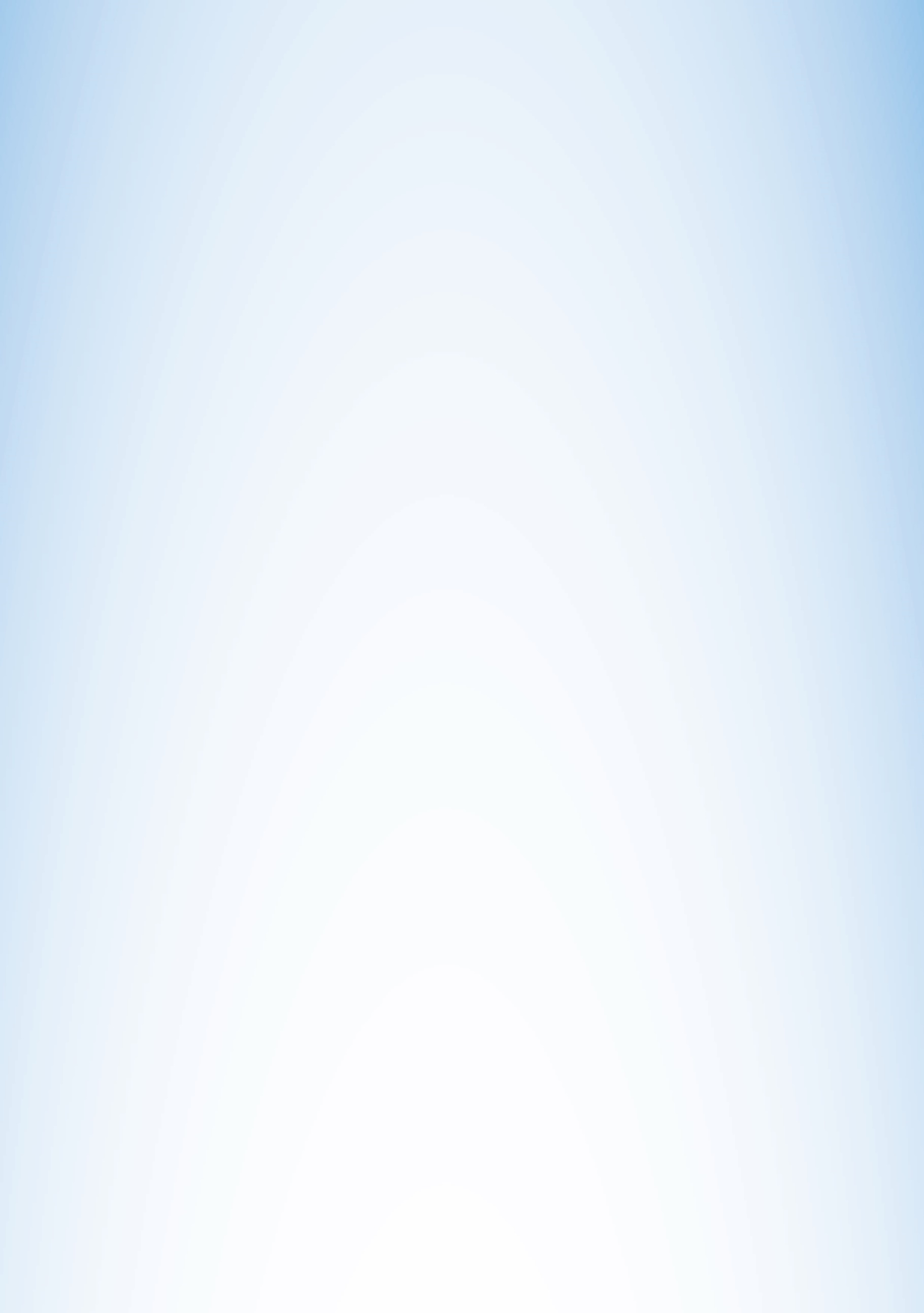 	甄選2023淡江、會津碩士雙聯學位	說明：本系已與日本會津大學簽訂碩士雙聯學位協議。本次甄選活動為甄選2023年有意前往日本會津大學攻讀雙聯學位的同學(日本會津大學之入學時間為2023年10月)。甄選對象：本系112學年度升碩二同學為主，其餘年級的碩士班同學亦歡迎報名參加甄選。應繳資料：指導教授同意書。家長同意書。截至111學年度第1學期的歷年成績單(含大學部成績單)。托福、多益或雅思英文檢定成績證明。個人履歷及自傳(格式不拘)。報名截止日期：請於112年3月26日(星期四)前將上述資料繳交到系辦公室。其他相關事項：申請資格。資訊工程學系碩士班在學學生資訊工程學系智慧計算與應用碩士班在學學生資訊工程學系全英語碩士班在學學生甄審規定（含甄選條件及錄取名額）。由淡江大學自組審查委員會、設定遴選標準、確定錄取推薦名單。接著需要提交申請至會津大學，會津大學方會組成reviewing committee，開會教授會確定面試名單（流程詳見DDPscheme_e.pdf）。面試人員大多是由會津大學的指導教授找另外兩個faculty members組成。（申請書樣式詳見DDPapplication_e.pdf中Form 1）學分採計及抵免。同時在本校及境外大學修讀雙聯學位者，在二校當地修習學分數，累計須各達獲頒學位所需總學分數三分之一以上。雙聯學位所須修習之課程由各系所依二校規定共同訂定之。。(資料來源：5-7淡江大學與境外大學辦理雙聯學制實施要點)修業年限。修讀碩士學位，在二校修業期間至少須滿十二個月。(資料來源：5-7淡江大學與境外大學辦理雙聯學制實施要點) 學位授予規定。學位授予規定如會津大學碩士班二年級生。需要完成一本碩士論文、並提交口試申請，審查委員同意後，取得學位。這部份與淡江大學的作法一致，只是參加ddp的學生會有兩位指導教授（台灣一位、日本一位）。碩士論文可以類似但『不可』完全一樣，需要有不同的title以及不同的研究方法與不同的實驗結果與貢獻。可以是淡江大學研究論文的延伸或應用。協議書修改及終止規定。依協議書上條文辦理。其他有關學生權益相關事項。學生得申請會津大學的獎學金，然學費及生活等相關費用需自理。碩、博士論文共同指導協議事項。共同指導協議部分，在DDP_Part1_rev5e.pdf這個Guideline中沒有明確的說明。但需雙方指導教授於學生申請時確定。舉例來說，淡江大學A教授有一位學生要到會津大學之B教授下當DDP學生，那這位學生提出申請之際，需要在申請表上填上B教授的名字。撰寫碩、博士論文使用語言及所有權規定。英語洽詢教師：陳世興副教授